PROTOKÓŁ KOMISJI KWALIFIKACYJNEJz VI etapu postępowania kwalifikacyjnegowobec kandydatów ubiegających się o przyjęcie do służby na stanowisko stażysty                  (docelowo – starszy ratownik) w Jednostce Ratowniczo-Gaśniczej Komendy Powiatowej PSP                       w Pruszczu GdańskimZarządzenia nr 40/2023 Komendanta Powiatowego Państwowej Straży Pożarnej w Pruszczu Gdańskim z dnia 13 grudnia 2023 r. komisja kwalifikacyjna w składzie: - kpt. Patryk Alfuth - przewodniczący komisji, - mł. asp. Michał Czarkowski - członek komisji, - mł. asp. Monika Gedera - członek komisji.przeprowadziła w dniu 19 stycznia 2024 r. VI etap postępowania kwalifikacyjnego rozmowę kwalifikacyjną. Do rozmowy kwalifikacyjnej przystąpiło 7 kandydatów z 7 kandydatów zakwalifikowanych do VI etapu.Wyniki VI etapu przedstawiają się następująco:Na tym protokół zakończono. Przewodniczący Komisji Kwalifikacyjnej                kpt. Patryk Alfuth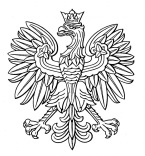 Pruszcz Gdański, 25 stycznia 2024 r.KOMENDA POWIATOWAPAŃSTWOWEJ STRAŻY POŻARNEJw Pruszczu Gdańskimul. Gdańska 1A, 83-000 Pruszcz GdańskiPOK.11101.3.2023.2024.11.MGLp. Nr identyfikacyjny kandydata Liczba punktów z rozmowy kwalifikacyjnejZaliczono (TAK/NIE)1POK.5.202428,0TAK2POK.7.202426,0TAK3POK.8.202422,0TAK4POK.9.202415,7NIE5POK.10.202415,3NIE6POK.14.202415,7NIE7POK.16.202415,3NIE